MESA MODEL OF INSTRUCTIONWright Glider/Wright Turn GliderIdentify Problem/Needs: 	EngageGuiding QuestionsFrame the idea - problem statementIntroductory Activities - paper airplanesCreate interest and motivate - an exampleResearch/Explore: 	Explore		Introductory activities/small scale investigationsShort lessons on flight and control surfacesAerodynamics presentation		History of the problem - how technology has evolved		Inquire, brainstorm - explore different designs			The Basics: Video 		Content Instruction - science/math concepts - depth based on grade			NASA: Beginner’s Guide to Aerodynamics Activities 			NASA: 1st and 2nd Laws of Motion		Share ideas - team or class (tie back to Introductory activities)Develop Possible SolutionsExtend/ElaborateRead Rules/Identify constraints - including costs	Apply Research to develop possible solutions	Explain concepts being explored - science/math concepts  	Use prior knowledge to ask questions, and make judgmentsChoose Best Solution			Explain (at minimum, in their log book)		Provide reasonable conclusions and solution	Communicate design (blueprint included) choice based on previous findings/researchSample of Three-point Views: missing measurements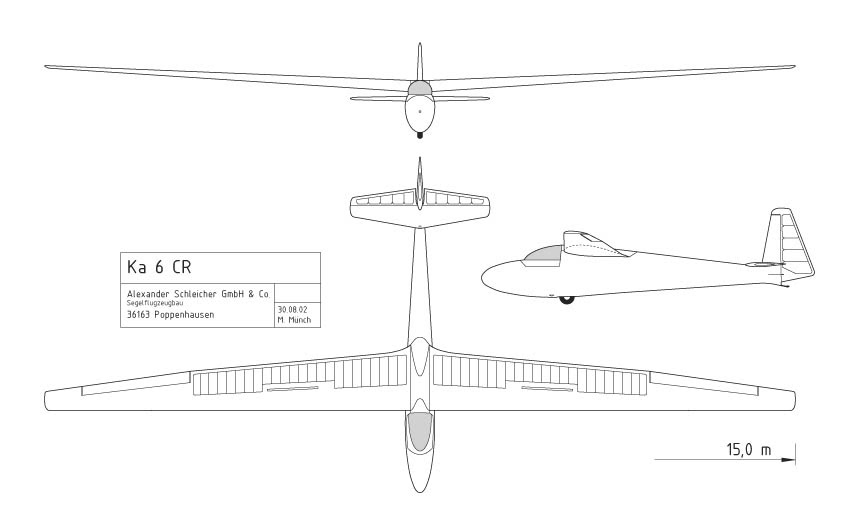 Create Prototype:		Build project (model) based on plans and cost analysis (itemized budget sheet)Test and Evaluate:	Test prototype:  (where applicable) After designing, the prototype(s) must be built and tested. Good detailed records must be kept so the same mistakes are not continually repeated. Testing conditions need to be changed (wing locations, wing design, dihedral angles, aspect ratio, center of gravity, trim and etc.) Several tries at each condition are needed since one test is not adequate for data reliability. Not only is the design and construction important but the launch technique also needs to be developed and tested.Evaluate:		Compare prototype to specifications (refer to Rules)Identify strengths and weakness of the design 		Assess knowledge gained from the experience - reflection		Document and communicate results(After the prototype testing, the results are analyzed and the group selects the best potential design for their competition model. Using data tables from the notebook with all the information such as wing span, location of center of gravity, glider weight, angle of launch, and flying time and plotting the key information on graphs will enable clear visuals on how the glider/plane performed). Redesign (Make it Better):	Explain/Extend/Elaborate based on findings of Test and Evaluate of Prototype.(Modify the design to correct the defects that prevent them from their reaching their goal. The engineering cycle is now repeated until the glider/plane achieves the flying time goal repeatedly and consistently. The designs and construction must be regularly checked against the MESA specifications so the product doesn’t drift into reject range.)